HELP YOUR STUDENT TO BE 	“SAFE, STRONG & FREE!”	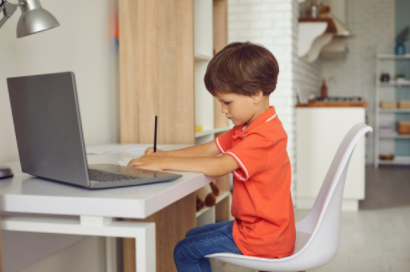 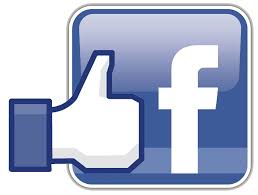 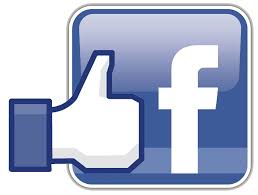 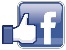 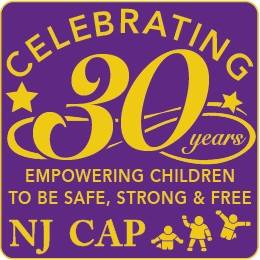 NJ Child Assault Prevention has a network of 21 County Officesand is a Program of the NJ Department of Children and Families.